Jason Mulligan MRSS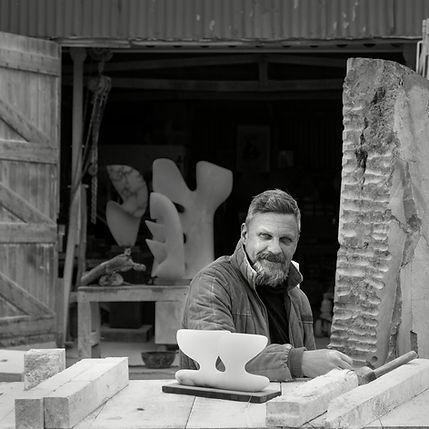 E-mail: jason@mulligansculpture.comTel: 07771 8169011www.jasonmulligansculpture.comI am a Fine Art Stone Sculptor based in Kent.  I became an elected member of the Royal British Society of Sculptors in 2008.  Influences within my work stem from a passion for stone and a direct interest in archaeological and anthropological objects. I exhibit in both group and solo exhibitions across the UK, with a variety of larger public works on display throughout the UK and Eire.EducationUniversity for the Creative Arts, Farnham​2011 - 2013P.G.C. Learning and Teaching in the Creative ArtsStone Carving Assistant to Hamish Horsley Fine Art Studio, London. U.K​1997 - 2002 University of Northumbria at Newcastle Upon Tyne, U.K​1996 - 1997 Bronze Casting FellowshipUniversity of Northumbria at Newcastle Upon Tyne, U.K​1992 - 1995 B.A. (Hons) Fine ArtExhibitions (selection)2023                      'The Hannah Peschar Sculpture Garden. Ockley Surrey. U.K2023                      'Withiel 23' Sculpture Exhibition.Withiel House, Withiel, Cornwall. U.K2023                      'The Moncrieff Bray Gallery - Summer Exhibition. Petworth, West Sussex. U.K.2023                      'Sculpture in the Garden - The Worshipful Company of Masons 5th Annual Exhibition, Foscote Manor. U.K. 2022                      'The Worshipful Company of Masons 4th Annual Exhibition, Gallery Different, London. U.K.2022                      '141st  Royal Ulster Academy Annual Exhibition', Ulster Museum, Belfast. N.Ireland.2022                      'The Moncrieff Bray Gallery - Autumn  Exhibition. Petworth, West Sussex. U.K.2022                      'Taylor Jones and Son' - 'Dark & Stormy' Group Exhibition on the Goodwin Sands, Deal, Kent. U.K.2022                      'The Moncrieff Bray Gallery - Summer Exhibition. Petworth, West Sussex. U.K.2022                      'Taylor Jones and Son' - Group Exhibition, Deal, Kent. U.K.2022                      'Withiel 22' Sculpture Exhibition.Withiel House, Withiel, Cornwall. U.K2022                      'The Hannah Peschar Sculpture Garden. Ockley Surrey. U.K2022                      'on form 22'. Asthall Manor, Burford, Oxfordshire. U.K2021                      'The Moncrieff Bray Gallery - Autumn Exhibition. Petworth, West Sussex. U.K.2021                      'Withiel 21' Sculpture Exhibition.Withiel House, Withiel, Cornwall. U.K2021                      'The Hannah Peschar Sculpture Garden.Ockley Surrey. U.K2021                      'on form unlocked 2021'. Asthall Manor, Burford, Oxfordshire. U.K2020                      'Summit Sculpture'. Riverhill Himalayan Gardens, Sevenoaks. U.K2020                      'on form 20'. Asthall Manor, Burford, Oxfordshire. U.K2020                      'All the Fading Landscape'. The Garden Gallery. Broughton, Hampshire. U.K2020                      'The Hannah Peschar Sculpture Garden.Ockley Surrey. U.K2019                      'The Hannah Peschar Sculpture Garden.Ockley Surrey. U.K2019                      'Marks Hall Garden and Arboretum, Coggeshall, Essex. U.K2019                      '25th Anniversary Summer Exhibition'. Garden Gallery. Broughton, Hampshire. U.K2018                      'Sculpture at Borde Hill', Borde Hill Gardens, West Sussex, U.K2018                      'Goddinton House Annual Sculpture Exhibition', Ashford, Kent, U.K2018                      'Summer Exhibition'. The Garden Gallery. Broughton, Hampshire. U.K2018                      'on form 18'. Asthall Manor, Burford, Oxfordshire. U.K2017                      'KPG' Annual Exhibition. Sevenoaks, Kent. U.K2017                      'Sculpture at Borde Hill', Borde Hill Gardens, West Sussex, U.K2017                      'Inspired by the Word', Gilbert White's Garden, Selbourne, Hampshire. U.K2017                      'Summer Exhibition'. The Garden Gallery. Broughton, Hampshire. U.K2016                      'on form 16'. Asthall Manor, Burford, Oxfordshire. U.K2016                      'Footprints on the Sands of Time' Exhibition. The Garden Gallery. Broughton, Hampshire. U.K2015                      'Stone Sculpture at Stanmer', Stanmer House, Stanmer Park, Brighton, U.K2015                      'Truth to Material' Exhibition. The Garden Gallery. Broughton, Hampshire. U.K2015                      'The Bentlif Open Art Prize,Maidstone, Kent. U.K2015                      'Soil'' The Horsebridge Gallery, Whitstable, Kent. U.K2014                      ‘Alumni' The George Rodger Gallery, UCA Maidstone, Kent. U.K2014                      ‘Echoes in the Memory' and The Summer Exhibition. The Garden Gallery. Broughton, Hampshire. U.K2013                      ‘Open Gardens Sculpture Exhibition’ All Saints Gardens, West Farleigh, Kent. U.K2012                      ‘Sculpture at Allen Mills’ Allendale, Hexham, Northumberland. U.K.2012                      ‘RED’. Making Art-Work. 23 Union St Studio ,Maidstone, Kent. U.K.2011                      ‘Home Grown’. ‘F.E.McWilliam Gallery and Studio’, Banbridge. N.Ireland2010                      ‘The Sculptor’s Association of Mourne’. A Walk Through a Sculptors Garden, ‘F.E.McWilliam Gallery and Studio’, Banbridge. N.Ireland2010                      ‘Creative Coastline, British Costal Art’. Wallet’s Court, Dover. UK2009                      ‘Al-Turner-tive 2’, Harbour Arm Gallery, Margate, UK2008                      UCA Canterbury. Foyer, Canterbury, Kent, UK2006 - 2007           Liberty Gallery, Kings Hill, Kent, UK2004 - 2008           South East Open Studios, Kent, UK.2004                      The Sculpture Show, Marle Place Gardens, Brenchley, UK2004                      Maidstone Art Society, Maidstone Art Gallery, Kent, UK2003 - 2004           Castle Arts Gallery, Canterbury, Kent UK2003                      Maidstone Art Society, Maidstone Art Gallery, Kent, UK2003                      The Tunbridge Wells Museum and Art Gallery, UK2002                      The Studio, Ravenscourt Park, London, UK2002                      World Gardens, Chumleigh Gardens, London. UK2001                      Open Space,Space Studios, Vauxhall, London, U.K1998                      New Sculptures, New Art Centre. Roche Court Sculpture Park, Salisbury, UK1998                      Space Studios, Vauxhall, London. UK1997                      Small Bronzes, Foyer Gallery, Newcastle Upon Tyne. UK1997                      Smart, Curtain Road Arts, London1996                      Emerging Situations, Project Space, Newcastle. UK1995                      Mirror, Message, Manifestations; The Long Gallery, Newcastle, UK      Commissions / Public Sculptures2023                    'What we left Behind', RedRow Homes, Monchelsea Place. Commissioned by FrancisKnight & RedRow Homes U.K.2018                    'Elements', Knights Wood, Tunbridge Wells, Kent. U.K. Commissioned by Dandara 	Ltd2016                    'Paper Sails' - Hughenden Reach, Tovil, Maidstone, Kent. U.K. Commissioned by Town & Country Development & FrancisKnight Ltd.2015                    'Unity' - Building Peace through the Arts, Caledon, C.o. Tyrone, N.Ireland. Commissioned by Dungannon & South Tyrone District Council.2015                    'Trails with Tails'. Visitor Center at Cobtree Manor Park, Maidstone, Kent. U.K. Commissioned by Maidstone Borough Council.2013 - 2014         Three site specific stone works for Cobtree Manor Park, Maidstone, Kent. U.K. Commissioned by Maidstone Borough Council.2011                    ‘The Corbet Column’. Corbet Lough, C.o Down, N.Ireland. Commissioned by    Mourne Heritage Trust and Northern Ireland Tourist Board.2011                    Blaeberry Sunday. Finnis, Co. Down, N.Ireland. Commissioned by Mourne Heritage Trust and Northern Ireland Tourist Board.2010                    	Tudor Pillar and ‘One Instant Out of Time’, Kilkenny Limestone. Crumlin Rd, N.Ireland.Commissioned by Belfast City Council.2009                   	The Phoenix Chair.Commissioned by East Farleigh Primary School, Kent.U.K.2009                  	Winding the Warp. Ancaster Limetone, Belfast N.Ireland. Commissioned by Belast City Council2006 - 2007         Holme Park, Rotherfield, East Sussex, UK. Commissioned by E.J Garden Design.2005                    Corolla, Sculptural Seating, Ancaster Weatherbed. Regents Park Road Southampton, UK. Commissioned by Orchard Homes.​​​​Assistant Stone Carver on Public Sculptures2006                     Bryant Homes, Poole, Dorset, Artist: Hamish Horsley2002                     Bryant Homes Fountain, Southampton; Artist: Hamish Horsley1998 - 1999          Tibetan Peace Garden, Imperial War Museum, London; Artist: Hamish Horsley1996                     Carrara, Italy; Artist: Paul Mason1997                     Town Gateway, Doncaster; Artist: Hamish Horsley1996                     Edinburgh City Council; Artist: Paul Mason1994                     The Way, Durham; Artist: Hamish Horsley1994                     Creetown Quarry, Artist: Hideo Furuta1994                     National Maritime Head Quarters, Southampton; Artist: Paul MasonStudio:Unit 1Quarry FarmGibbs HillNettlestead,Kent.ME18 5HUUnited Kingdom